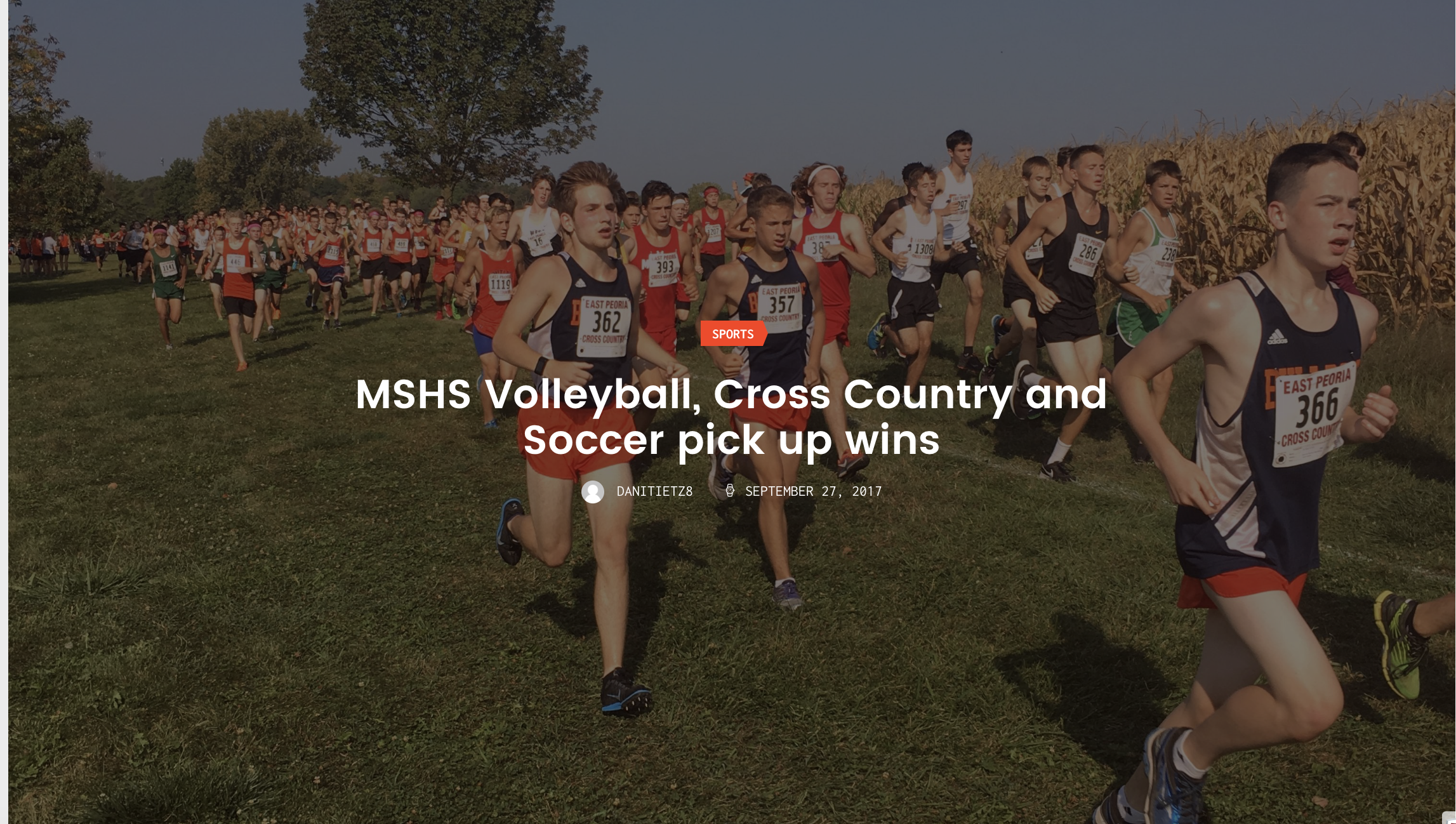 MSHS Cross CountryThe Mahomet-Seymour Cross Country team won the East Peoria Invitational Saturday, beating the #2 State ranked Normal U-High, #10 ranked Bloomington, #11 ranked Washington, #17 ranked Normal West, #19 ranked Metamora, and #19 A state ranked Eureka.Ryan Hodge, Mathias Powell, Evan Burge, Kaelan Davis, and Bryson Keeble won five of the 20 medals presented at the Invitational. Despite very hot conditions, Gaven Williams, Caleb Mason, and Jack McHale had the best improvements of the team.  Gaven, Caleb, and Jack ran season best times. “They definitely showed great determination,” Head Coach Neal Garrison said. 